План-конспект урока по теме «My pet-friend»Цели урока:Образовательная Введение нового лексического материала (тема «Животные»)Закрепление и применение изученного материала (степени сравнения имен прилагательных)РазвивающаяРазвитие мышления , внимания и памятиРазвитие произносительных навыков и навыков устной речиВоспитательнаяВоспитание хорошего отношения к животным Познакомить учащихся с необычными животнымиОборудование: учебник (Английский язык. 4 класс: учеб. пособие  в 2ч. / Л. М. Лапицкая [и др.]. Минск: Вышэйшая школа, 2014), компьютер, презентация, раздаточный материал, телевизор, изображения животныхТип урока: комбинированныйХод урокаОрганизационный моментGood morning, pupils. Sit down , please. Lets start our lesson.Постановка целей и задач урокаToday we are going to learn some new animal names and revise grammar about animalsФонетическая зарядкаI think we can start with a phonetic drillI can go to the zoo. I can see a kangaroo. I can see a tiger, too, When I go to the zoo.Речевая зарядка. Введение в тему урокаToday we will speak about animals. Do you know which is the biggest animal in the world? Which is the fastest? Which is kinder?Введение нового лексического материалаLook at the screen and repeat the words all together after me.  Then we will translate them into Russian. Cheetah – гепардWhale – китCollie – коллиPython – питонSloth – ленивецPiranha – пиранья Elephant – слон Monkey – обезьянаGiraffe – жирафNow lets read them one by one. You will put them down in your vocabularies at home. Тренировка и закрепление новой лексикиYou can see images of different animals on the board. I’ll point on them and ask you the names of the animals, and you should answer.I recon we can do the crossword to see, how well you remember new animals. (Приложение 1)Физкультминутка ♫♫We’re at the circus,We’re at the circus,We’re at the circus.Oh, it’s fun!We can see a tiger,One, two, three.The tiger can jumpFor you and me.We can see a bear,One, two, three.The bear can danceFor you and me.We can see a lion,One, two, three.The lion can runFor you and me.Активизация изученного материала и развитие устной речи.All of you know the rule of degrees of comparison. Let’s do a little exercise to revise the rule and see, if you remember it. (Приложение 2) 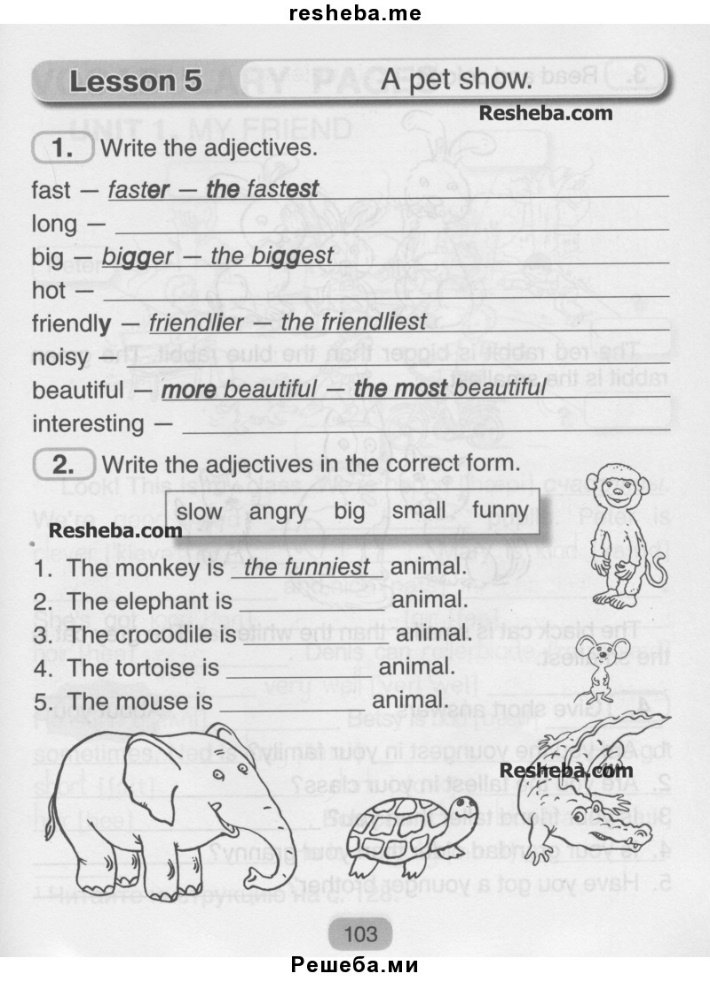 Choose the correct option.This is a beautiful/more beautiful dress in the shop!Giraffes are taller/the tallest animals.A mouse is smaller/small than a guinea pig.My flat is very big/the biggest.A sloth is the slowest/slower than a monkey.Crocodiles are angrier/the angriest animals.I’m young/the youngest in my family.This is a not very the  most interesting/interesting book.(Приложение 3)Well done.Now I want you to imagine , that we came into the pet shop and will choose the best animal. What will it be? What animals are there in the shop? Take a picture of the animal from the board and imagine yourself as a pet.Shop assistant: Can I help you?Pupil: Yes, I’d like a pet.Shop assistant: Ok. Lets have a lookGoldfish: I’m nice, and not noisy! I eat seeds and drink waterBudgie: I’m nosier than a goldfish, but I can fly and sing.Pupil:Yes, it’s quieter, but I want an interesting pet. Shop assistant: H-m, look at the snake! It’s more interesting.Snake:I’m interesting pet and very angry! I eat miceCollie : I’m  friendlier than a snake. I eat bones and meat. I can help youPupil:It’s very big. Any small  pets?Shop assistant: I’m  smaller than a dog. I can hide and I like seedsMouse: I’m  a mouse, I’m  smaller than a hamster, and fasterCat : I’m  a cat! I’m  smaller than a dog, and more beautiful than a budgie. I can eat you!Shop assistant: What do you like?Pupil: I want a goldfishShop assistant: Here you are. Bye Объяснение домашнего заданияAt home you should read the text and translate it. Ex. 3a p.12Рефлексия If you were slow at the lesson, put a star under the slothIf you were active, put it under the monkeyПриложение 1Приложение 2Приложение 3This is a beautiful/more beautiful dress in the shop!Giraffes are taller/the tallest animals.A mouse is smaller/small than a guinea pig.My flat is very big/the biggest.A sloth is the slowest/slower than a monkey.Crocodiles are angrier/the angriest animals.I’m young/the youngest in my family.This is a not very the  most interesting/interesting book.92381576492cc3h81monkeyeplley5whaleetti7piranha6giraffehhoann4sloth